Portafolio Planes NacionalesUNITURISMO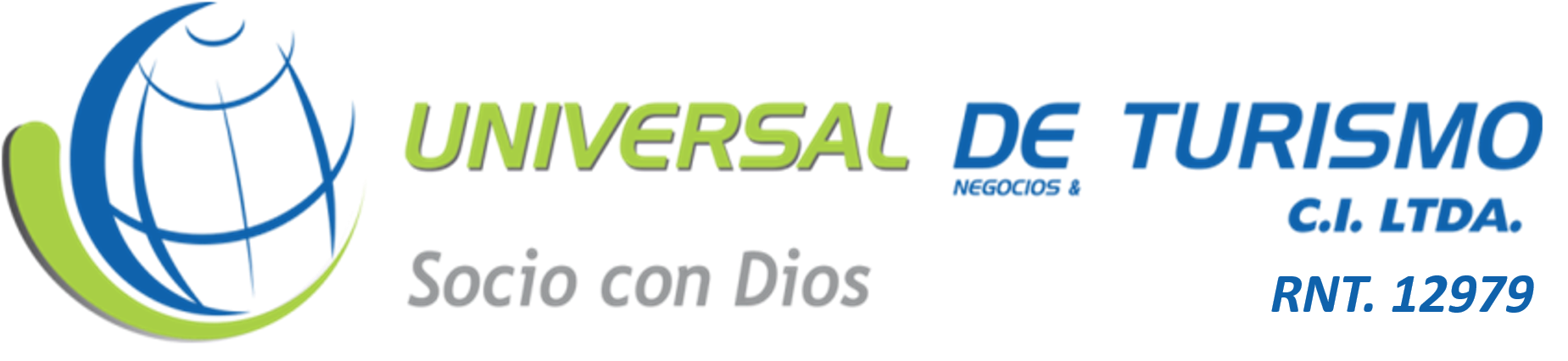  PORTAFOLIO DE VIAJES 2024 UNIVERSAL DE NEGOCIOS Y TURISMO- UNITURISMOCONDICIONES COMERCIALES:Para confirmar su reserva con el pago del 50% del valor del viaje.El plan debe estar pago en su totalidad, 10 días antes de la salida del viaje. Niños menores de 2 años cancelan $30.000, de asistencia médica.Niños de 2 a 4 años, tienen solo el servicio de Transporte y asistencia médica.Niños de 5 a 10 años deben compartir habitación con mínimo 2 adultos.Acomodación en habitación Múltiple (3 o 4) pasajeros por habitación).Tarifas para pasajeros originados en Bucaramanga.penalidad de cancelación de viaje terrestre porcentaje valor total del viajecancelación de su plan 10 días antes del viaje sin penalidadcancelación de su plan de 5 a 9 días antes del viaje con penalidad del 30% cancelación de su plan de 3 a 4 días antes del viaje con penalidad del 50%cancelación de su plan terrestre de 48 horas antes del viaje con penalidad del 90%Se hacen cambios por otras personas sin ningún costo adicionalCLÁUSULA DE RESPONSABILIDAD:  El organizador de estos programas turísticos, Agencia de Viajes UNIVERSAL DE NEGOCIOS Y TURISMO - UNITURISMO. Se hace responsable ante los usuarios o viajeros, por la total prestación y calidad del servicio descritos en estos programas.La Agencia de Viajes, organizadora y sus demás operadores se acogen en su integridad a la cláusula de responsabilidad en el artículo 3 del decreto 053 del 18 de enero del 2010 y sus posteriores reformas.Está comprometida con el código de conducta que ordena proteger a los menores de edad, de acuerdo con el artículo 16 de la Ley 679 del 2001 que lo tipifica.Se exime de cualquier responsabilidad por gastos generados por paros, huelgas, cierre de frontera, cierre de carreteras, cierre de aeropuertos, mal clima, accidentes, asonadas, terremotos y afines.Nos reservamos el derecho de efectuar cambios de itinerario, hoteles, fechas de viajes o transportes terrestres cuando aplique cualquier de estos imprevistos. INFORMACION IMPORTANTE PARA SU RESERVA:Nombre completo, fecha de nacimiento, número de identificación.Menores de edad, que no viajen con sus padres, es obligatorio el permiso de los padres notariado.tarifas sujetas a cambios sin previo aviso, Fecha de actualización  9 enero de 2024 MedellínSemana santa, parque tutucan Semana santa en vivo  Guatapé, el Peñol, Comuna 13, GrafiturSalida: 27 marzo de 2024 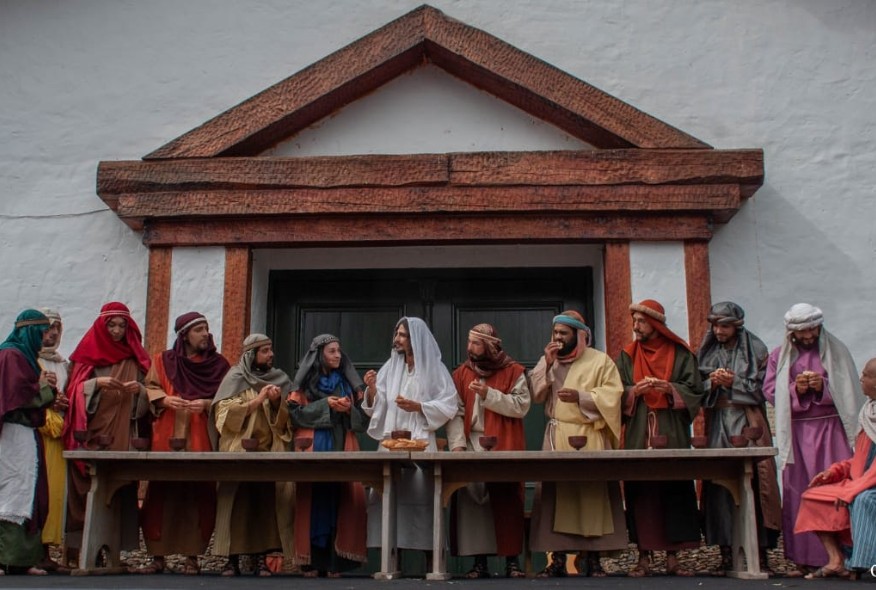 Plan:2 noches y 3 días.  Hotel Mediterráneo o similar Incluye:   Transporte servicio especial.                                         Alojamiento en hotel.                                 3 desayunos y 2 almuerzos.Guía acompañanteAsistencia Médica. Plan de viaje. Parque tutucan, semana santa en vivo, piscinas, juegos mecanicos Piedra del Peñol (no incluye tiquete de ingreso). Recorrido en barco por la represa de Guatapé. Paseo al cerro Nutibara, pueblito paisa. Parque Berrío Arte Botero. recorrido en el metro y metro cable Recorrido por la comuna 13, Grafitur, arte, música y folclor, Guía local  Nota: niños de 2 a 4 años incluye pasaporte safari, transporte y asistencia médica. MedellínHacienda Nápoles,   Guatapé, el Peñol, Comuna 13, GrafiturSalida 2024: 25 enero / 22 marzo / 10 y 31 mayo / 7 y 28 junio / 18 julio / 16 agosto / 11 octubre / 8 noviembre Plan:2 noches y 3 días.  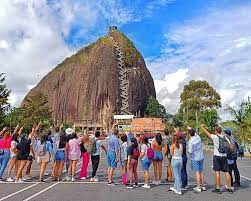 Hotel Mediterráneo o similar Incluye:   Transporte servicio especial.                                         Alojamiento en hotel.                                 3 desayunos y 2 almuerzos.Guía acompañanteAsistencia Médica. Plan de viaje. Piedra del Peñol (no incluye tiquete de ingreso). Recorrido en barco por la represa de Guatapé. Paseo al cerro Nutibara, pueblito paisa. Parque Berrío Arte Botero. recorrido en el metro y metro cable Recorrido por la comuna 13, Grafitur, arte, música y folclor, Guía local  Parque temático hacienda Nápoles (zoológico África, piscinas cobras, rio salvaje, cataratas victoria, acuasauros, santuario de los hipopótamos y más, no incluye almuerzo) Nota: niños de 2 a 4 años incluye pasaporte safari, transporte y asistencia médica. MedellínFeria de flores    Desfile de silleteros y autos clásicosComuna 13 fecha:  6 agosto de 2024 Plan:2 noches y 3 días.  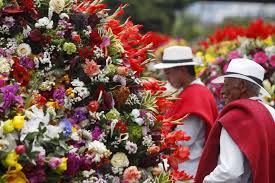 Hotel Mediterráneo o similar Incluye:   Transporte servicio especial.                                         Alojamiento en hotel.                                 3 desayunos y 2 almuerzos.Guía acompañanteAsistencia Médica. Plan de viaje. Desfile de autos clásicos y antiguos. Desfile de silleteros (no incluye palco) Visita a la silleta mas grande Paseo al cerro Nutibara, pueblito paisa. Parque Berrío Arte Botero. recorrido en el metro y metro cable Recorrido por la comuna 13, Grafitur, arte, música y folclor, Guía local  Nota: niños de 2 a 4 años incluye: transporte y asistencia médica. MedellínFeria de las luces, Hacienda Nápoles,   Guatapé, el Peñol, Comuna 13, GrafiturSalida: 5, 12, 19 y 26 diciembre de 2024 Plan:2 noches y 3 días.  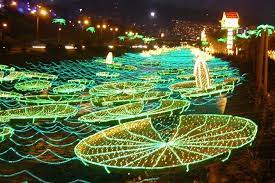 Hotel Mediterráneo o similar Incluye:   Transporte servicio especial.                                         Alojamiento en hotel.                                 3 desayunos y 2 almuerzos.Guía acompañanteAsistencia Médica. Plan de viaje. Piedra del Peñol (no incluye tiquete de ingreso). Recorrido en barco por la represa de Guatapé. Paseo al cerro Nutibara, pueblito paisa. Parque Berrío Arte Botero. recorrido en el metro y metro cable Recorrido por la comuna 13, Grafitur, arte, música y folclor, Guía local  Parque temático hacienda Nápoles (zoológico África, piscinas cobras, rio salvaje, cataratas victoria, acuasauros, santuario de los hipopótamos y más, no incluye almuerzo) Nota: niños de 2 a 4 años incluye pasaporte safari, transporte y asistencia médica. Hacienda Nápoles, Guatapé y el Peñol Salidas 2024:  26 enero 2024Plan: 1 noche y 2 días.  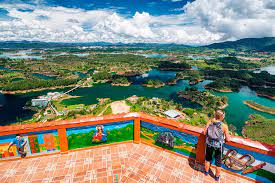 Hotel en GuatapéIncluye:   Transporte servicio especial.                                         Alojamiento en hotel.                                 2 desayunos, 2 almuerzos y 1 cena Guía acompañante.Asistencia Médica. Plan de viaje: Piedra del Peñol (no incluye tiquete de ingreso). Recorrido en barco por la represa de Guatapé. Parque temático hacienda Nápoles Sabana africana, leones, tigres, pumas, leopardos, elefantes, mundo de los suricatos, avestruces, cocodrilos, serpentario, santuario de los hipopótamos, hipopótamos Vanesa, paco y Luis, isla de los micos y más,Museo africano, piscinas rio salvaje, cobras, cataratas victoria, acuasauros, Nota: niños de 2 a 4 años incluye pasaporte safari, transporte y asistencia médica. Niños menores de 2 años los padres deben pagar la manilla en la taquilla $55.000DESTINO:CARTAGENA, TOLU, GUAJIRAEJE CAFETEROSANTA MARTAMEDELLIN, BOYACAhora de salida:5:00 PM3:00 PM7:00 PM9:00 PMHoteles ADULTO Acomodación Múltiple ADULTO Acomodación Doble NIÑO   (5 a 10 años) NIÑO   (2 a 4 años)  Mediterráneo $750.000 $790.000 $720.000 $380.000 Gaudí o similar$680.000 $700.000 $650.000 $380.000 Hoteles ADULTO Acomodación Múltiple ADULTO Acomodación Doble NIÑO   (5 a 10 años) NIÑO   (2 a 4 años)  Mediterráneo $750.000 $790.000 $720.000 $380.000 Gaudí o similar$680.000 $700.000 $650.000 $380.000 Hoteles ADULTO Acomodación Múltiple ADULTO Acomodación Doble NIÑO   (5 a 10 años) NIÑO   (2 a 4 años)  Mediterráneo $690.000 $740.000 $690.000 $220.000 Gaudí o similar$620.000 $650.000 $620.000 $220.000 Hoteles ADULTO Acomodación Múltiple ADULTO Acomodación Doble NIÑO   (5 a 10 años) NIÑO   (2 a 4 años)  Mediterráneo $750.000 $790.000 $720.000 $380.000 Gaudí o similar$680.000 $700.000 $650.000 $380.000 ADULTO Acomodación Múltiple ADULTO Acomodación Doble NIÑO   (5 a 10 años) NIÑO   (2 a 4 años)  $520.000 $540.000 $490.000 $290.000 